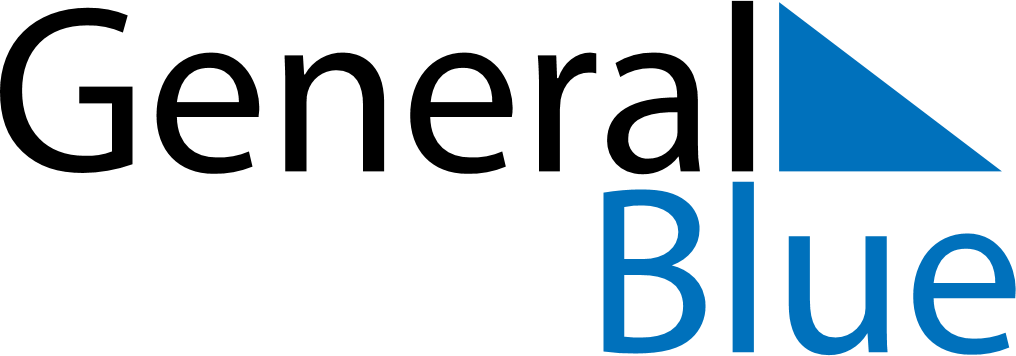 June 2024June 2024June 2024June 2024June 2024June 2024June 2024Ytteresse, Ostrobothnia, FinlandYtteresse, Ostrobothnia, FinlandYtteresse, Ostrobothnia, FinlandYtteresse, Ostrobothnia, FinlandYtteresse, Ostrobothnia, FinlandYtteresse, Ostrobothnia, FinlandYtteresse, Ostrobothnia, FinlandSundayMondayMondayTuesdayWednesdayThursdayFridaySaturday1Sunrise: 3:31 AMSunset: 11:20 PMDaylight: 19 hours and 49 minutes.23345678Sunrise: 3:29 AMSunset: 11:22 PMDaylight: 19 hours and 53 minutes.Sunrise: 3:26 AMSunset: 11:25 PMDaylight: 19 hours and 58 minutes.Sunrise: 3:26 AMSunset: 11:25 PMDaylight: 19 hours and 58 minutes.Sunrise: 3:24 AMSunset: 11:27 PMDaylight: 20 hours and 2 minutes.Sunrise: 3:22 AMSunset: 11:30 PMDaylight: 20 hours and 7 minutes.Sunrise: 3:21 AMSunset: 11:32 PMDaylight: 20 hours and 11 minutes.Sunrise: 3:19 AMSunset: 11:34 PMDaylight: 20 hours and 15 minutes.Sunrise: 3:17 AMSunset: 11:36 PMDaylight: 20 hours and 19 minutes.910101112131415Sunrise: 3:16 AMSunset: 11:38 PMDaylight: 20 hours and 22 minutes.Sunrise: 3:14 AMSunset: 11:40 PMDaylight: 20 hours and 25 minutes.Sunrise: 3:14 AMSunset: 11:40 PMDaylight: 20 hours and 25 minutes.Sunrise: 3:13 AMSunset: 11:42 PMDaylight: 20 hours and 28 minutes.Sunrise: 3:12 AMSunset: 11:43 PMDaylight: 20 hours and 31 minutes.Sunrise: 3:10 AMSunset: 11:45 PMDaylight: 20 hours and 34 minutes.Sunrise: 3:10 AMSunset: 11:46 PMDaylight: 20 hours and 36 minutes.Sunrise: 3:09 AMSunset: 11:47 PMDaylight: 20 hours and 38 minutes.1617171819202122Sunrise: 3:08 AMSunset: 11:48 PMDaylight: 20 hours and 40 minutes.Sunrise: 3:08 AMSunset: 11:49 PMDaylight: 20 hours and 41 minutes.Sunrise: 3:08 AMSunset: 11:49 PMDaylight: 20 hours and 41 minutes.Sunrise: 3:07 AMSunset: 11:50 PMDaylight: 20 hours and 42 minutes.Sunrise: 3:07 AMSunset: 11:51 PMDaylight: 20 hours and 43 minutes.Sunrise: 3:07 AMSunset: 11:51 PMDaylight: 20 hours and 43 minutes.Sunrise: 3:07 AMSunset: 11:51 PMDaylight: 20 hours and 43 minutes.Sunrise: 3:08 AMSunset: 11:51 PMDaylight: 20 hours and 43 minutes.2324242526272829Sunrise: 3:08 AMSunset: 11:51 PMDaylight: 20 hours and 43 minutes.Sunrise: 3:09 AMSunset: 11:51 PMDaylight: 20 hours and 42 minutes.Sunrise: 3:09 AMSunset: 11:51 PMDaylight: 20 hours and 42 minutes.Sunrise: 3:10 AMSunset: 11:51 PMDaylight: 20 hours and 41 minutes.Sunrise: 3:11 AMSunset: 11:50 PMDaylight: 20 hours and 39 minutes.Sunrise: 3:12 AMSunset: 11:50 PMDaylight: 20 hours and 37 minutes.Sunrise: 3:13 AMSunset: 11:49 PMDaylight: 20 hours and 35 minutes.Sunrise: 3:14 AMSunset: 11:48 PMDaylight: 20 hours and 33 minutes.30Sunrise: 3:16 AMSunset: 11:47 PMDaylight: 20 hours and 31 minutes.